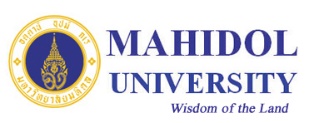       Date ....... Month ........................  Year ................  Applicant InformationFirst Name – Last Name............................................................................................................................................ Affiliate: (Department/Division) ...............................  Faculty/ College/ Institute ..........................................Authorship of Article 	 Corresponding Author      Co-Corresponding Author                	       	 First Author                    Co-First Author Article Information*     (*Please attach journal quartile information.)     2.1 Title of Article............................................................................................................................................................     2.2 Publication Journal....................................................................................................................................................
     2.3 Subject Category Related to the Article...............................................................................................................     2.4 Is it an original research article?  Yes   No Please check  to acknowledge the conditions               If I cannot publish an article that meets criteria specified by the University, I hereby promise to refund a grant for manuscript preparation fees (in full amount) to the University within 30 days from the date of the acknowledgment of publication. If I cannot refund such money in the time specified, I hereby give consent to the deduction of my salaries, wages, military pensions, gratuities, pensions, or other money that I would be entitled to receive from the University, to make a full refund immediately and give consent to pay interests to the University in the rate of 5% per year. If it is failed to do so, I hereby give consent to the University to take legal actions.	      The article is not the work produced from a dissertation or independent study of a student written for the graduation of any programs of Mahidol University or other educational institutions. Consent    I, ...................................................................................................., as the      Corresponding Author      Co-Corresponding Author        Co-Author     First Author                     Co-First Author    Signature ........................................................................ Consenter
              	  (                                                   )     I, ...................................................................................................., as the      Corresponding Author      Co-Corresponding Author        Co-Author     First Author                     Co-First Author
    Signature ........................................................................ Consenter
              	  (                                                   )     I, ...................................................................................................., as the     Corresponding Author      Co-Corresponding Author        Co-Author     First Author                     Co-First Author    Signature........................................................................ Consenter
              	(                                                   )         hereby give consent to ..................................................................................... who is a  Corresponding Author /    First Author /  Co-Corresponding Author /  Co-First Author of the article to be a person requesting a grant for manuscript preparation fees from Mahidol University. I hereby affirm that if I received manuscript preparation fees grant from the University, I would not submit this article for requesting manuscript preparation fees grant from any institutions or projects. I hereby affirm that all information is true.Signature  .......................................................................        (                                         )                                                                                 Applicant for Manuscript Preparation Fees Grant